проект 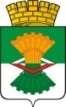 ДУМАМАХНЁВСКОГО МУНИЦИПАЛЬНОГО ОБРАЗОВАНИЯчетвертого созываРЕШЕНИЕ от                    2023 года           п.г.т. Махнёво                                   № О внесении изменений в решение Думы Махнёвского муниципального образования от 07.11.2008 № 39 «Об установлении земельного налога на территории Махнёвского муниципального образования»  (с изменениями от 16.01.2009 № 76, от 25.03.2010 № 241, от 27.10.2010 № 344, от 04.03.2011 № 395, от 19.07.2012 № 240, от 27.09.2012 №  255, от 27.05.2013 № 346, от 20.11.2014 № 498, от 07.04.2015 № 550, от 05.11.2015 № 25,от  03.03. 2016  №  82, от 25.09.2018 № 352, от 24.01.2019 № 385,от 23.07.2019 № 430, от  19.11.2019 № 457, от   03.02.2021  № 44)             В соответствии со статьями 387, 391, 395 и главой 31 Налогового кодекса Российской Федерации, учитывая протест Алапаевской городской прокуратуры от 31.07.2023 № 02-06-2023, Дума Махнёвского муниципального образования РЕШИЛА:       1. Внести   изменения в решение Думы Махнёвского муниципального образования от 07.11.2008 № 39 «Об установлении земельного на территории Махнёвского муниципального образования»    (с изменениями от 16.01.2009 № 76, от 25.03.2010 № 241, от 27.10.2010 № 344, от 04.03.2011 № 395, от 19.07.2012 № 240, от 27.09.2012 №  255, от 27.05.2013 № 346, от 20.11.2014 № 498, от 07.04.2015 № 550, от 05.11.2015 № 25,от  03.03. 2016 № 82, от 25.09.2018 № 352, от 24.01.2019 № 385, от 23.07.2019 № 430, от  19.11.2019 № 457, от   03.02.2021  № 44)  следующего содержания:    1.1. пункт 4  изложить в следующей редакции:          «4.Освобождаются от уплаты земельного налога следующие категории налогоплательщиков:     1) учреждения образования, здравоохранения, муниципальные учреждения социального обслуживания, финансируемые  за счет средств бюджета Махнёвского муниципального образования, детские оздоровительные учреждения независимо от источников финансирования;      2) учреждения культуры, физической культуры и спорта, туризма, спортивно – оздоровительной направленности и спортивные сооружения, финансируемые за счет средств бюджета Махнёвского муниципального образования;      3)  земельные участки, зарегистрированные за органами местного самоуправления;      4) сельскохозяйственные товаропроизводители независимо от формы собственности, у которых выручка от реализации произведенной и переработанной ими собственной сельскохозяйственной продукции по итогам налогового периода составляет не менее 75 процентов общей суммы их выручки от реализованной продукции, работ, услуг за земли,  отнесенные к землям сельскохозяйственного назначения или к землям в составе зон сельскохозяйственного использования в населенных пунктах и используемых для сельскохозяйственного производства;       5) организации, предприятия, являющиеся исполнителями государственного оборонного заказа, за земельные участки, на которых размещены производственные и научно – исследовательские комплексы, объекты мобилизационного назначения, в том числе испытательные комплексы, полигоны и склады для хранения государственного и мобилизационного резервов.При передаче юридическими лицами и гражданами, освобожденными от уплаты земельного налога согласно абзаца первого настоящего пункта, земельных участков в аренду (пользование) уплачивается земельный налог с площади, переданной в аренду (пользование), а при передаче ими зданий и сооружений или их частей в аренду (пользование) уплачивается земельный налог с площади земельного участка пропорционально доле в недвижимости, переданной в аренду (пользование);6) организации и индивидуальные предприниматели, осуществляющие сбор, сортировку, использование и безопасное размещение отходов производства и потребления;     7) физические лица, имеющие трех и более несовершеннолетних детей.»;             1.2. дополнить пунктом 4.1  в следующей редакции: «4.1 Установить, что для граждан, имеющих в собственности земельный участок, являющийся объектом налогообложения на территории Махнёвского муниципального образования, льготы, установленные в соответствии со статьей 395 Налогового кодекса Российской Федерации, действуют в полном объеме.». 2. Настоящее Решение вступает в силу   со дня его опубликования в газете «Алапаевская искра».    3. Настоящее Решение опубликовать в газете «Алапаевская искра» и разместить на сайте Махнёвского муниципального образования в сети «Интернет».  4.   Контроль выполнения настоящего Решения возложить на постоянную комиссию по экономической политике, бюджету, финансам и налогам (С.В.Дюкова).Председатель Думымуниципального образования                                                          С.Г.АлышовГлава муниципального образования                                               А.С. Корелин